Demande de remboursement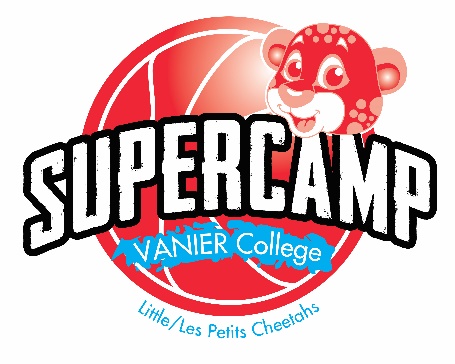 Été 2018Votre demande de remboursement doit être faite par écrite, signée et transmise par courriel à l’adresse supercamp@vaniercollege.qc.ca. Nous remboursons les semaines complètes seulement.Pour recevoir un remboursement, il faut demander une annulation au moins 10 jours avant le début de la session pour laquelle vous voulez être remboursé. Les remboursements sont effectués par chèque dans un délai de 30 jours suivant la demande. Des frais administratifs de 10 % sont non-remboursables.Nom de l’enfant inscrit au camp :           Raison de la demande de remboursement :      Je souhaite désinscrire mon enfant au programme suivant :Nom de la personne à qui le chèque sera émis :      Numéro de téléphone :        Date : ____________________________     Signature :______________________________________________Réservé à l’administrationReçue  par : ___________	Date : ___________  	 Reçu par courriel	Reçu en personneTraitée par : ___________		Date : ___________  Calcul :______________________________________________________________ Semaine du 25 au 29 Juin Nom du Programme :        Service de supervision prolongé/cours de natation Semaine du 2 au 6 juillet Nom du Programme :        Service de supervision prolongé/cours de natation Semaine du 9 au 13 Juillet Nom du Programme :       Service de supervision prolongé/cours de natation Semaine du 16 au 20 Juillet  Nom du Programme :        Service de supervision prolongé/cours de natation Semaine du 23 au 27 Juillet Nom du Programme :        Service de supervision prolongé/cours de natation Semaine du 30 Juillet au 3 Août Nom du Programme :        Service de supervision prolongé/cours de natation Semaine du 6 au 10 Août Nom du Programme :        Service de supervision prolongé/cours de natation Semaine du 13 au 17 Août  Nom du Programme :        Service d’accueil prolongé/     cours de natation